About Punkin PatchPunkin Patch Daycare has been in business since 1985. We offer care for children ages 6 weeks through 12 years enriching opportunities to develop the whole child. We focus on learning through child directed play experiences and curriculum time. We believe a balance of play and preschool enhances growth and development in all areas: physically, socially, emotionally, creatively, and intellectually. This is achieved in a safe and loving environment with caregivers who are dedicated to enriching children’s lives.Our target opening date is January 1, 2019. We will be giving tours beginning a couple weeks prior to opening. You are more than welcome to drop by our Joshua location (514 N. Broadway) to see how our center is ran. Shelbey Batten is the Director at this center and will be moving to the Godley location when we open. There is a $50.00 Pre Registration fee to ensure you will have a spot when we open. This fee is non-refundable. I will call you to collect payment in September/October.If you are interested in attending our center, please fill out the information below and email it to us. If you have any questions feel free to contact us. Shelbey BattenDirector817-295-6871shelbey@punkinpatchloveskids.comShelly WallsDirector of Operations817-846-5686shelly@punkinpatchloveskids.comWebsite:Punkinpatchloveskids.comFacebook:Punkin Patch Godleyunkin Patch DayCare Center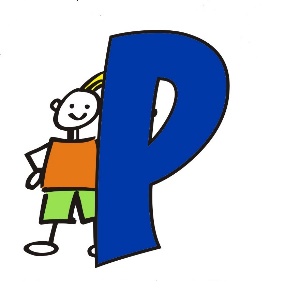 Godley, TXPre-Enrollment Information								Date: ______________________________________Mother’s Name: ______________________________________________________________Father’s Name: _______________________________________________________________Phone #: ______________________________________________________________________Email Address: ________________________________________________________________Child’s Name: _____________________________________________________  DOB: ___________________________________Child’s Name: _____________________________________________________ DOB: ____________________________________Child’s Name: _____________________________________________________ DOB: ____________________________________We have full time options, 3 day options, 2 day options and Curriculum only (for 3 & 4 year olds)Which would serve your family best? ________________________________________________________________________We offer transportation before and after school to all Godley schools. Will your child(ren) need transportation? If yes, which school and what times? ________________________________________________________________________________What are the concerns or needs that you feel your family needs from our childcare center?________________________________________________________________________________________________________________________________________________________________________________________________________________________________________________________________________________________________________________________________________________________________Punkin Patch Godley, TXTuitionTuition is due Monday morning of each week.  Cash or Credit Cards may be used to make payments.  Most parents find that the electronic draft service provided by Tuition Express is the most convenient way to make tuition payments.  All accounts with a balance are drafted for the amount due on each Tuesday.  Our families must authorize this draft service for Punkin Patch payments but can elect to make payments in a different form before Tuesday.  If tuition is not paid by Tuesday at 6:30 pm your account is considered delinquent and you may be asked to withdraw your child until your account is made current. A late fee in the amount of $10.00 will be charged to the account for all accounts with a balance on Wednesday’s. 